Личностно-ориентированное обучение на уроках русского языка  в начальной школе( 1 класс)Учитель начальных классов Зарубина Е.С.Главная идея в программе гуманизации современного образования-личностно-ориентированный подход. Поэтому нуждаются в пересмотре организационный, содержательный и управленческий компоненты образовательного процесса с точки зрения их влияния на развитие личности, повышения качества образования. Важным аспектом реализации этой стратегии является осуществление индивидуального и дифференцированного подхода к учащимся в педагогическом процессе, так как именно он предполагает раннее выявление склонностей и способностей детей, создание условий для развития личности. Дифференцированный подход  - один из приемов реализации индивидуального подхода к детям. Дифференцированным считается такой учебно-воспитательный процесс, для которого характерен учет  индивидуальных различий учащихся. Учитывать индивидуальные особенности учащихся в процессе обучения – давняя традиция. Необходимость этого очевидна, ведь учащиеся по разным показателям в значительной мере отличаются друг от друга. Это требование находит отражение в педагогической теории под названием принципа дифференцированного подхода.Дифференцированный подход предполагает использование на уроках  разноуровневых заданий, которые составляются учителем с учетом знаний и способностей детей. Такие задания должны быть доступны детям разного уровня подготовки, иначе может получиться так, что один ребенок будет усваивать программный материал легко, без затруднений, а другой – затрачивать все силы на постижение достаточно трудного для него материала. При этом один ребенок не найдет применения своим способностям, не будет тренировать себя на трудном для него материале, а у другого разовьется чувство неуверенности в своих силах. И в том и в другом случае у учащихся угаснет интерес к обучению. Только дифференцированный подход позволяет сделать учебный процесс более плодотворным, интересным.Предлагаю вашему вниманию разработанные мною задания к упражнениям учебника по русскому языку для 1 класса В.П. Канакиной и В.Г. Горецкого по развитию связной письменной речи с учетом индивидуальных особенностей детей класса. Дифференциация составлена по уровням (высокий , средний, низкий)  развития познавательной деятельности детей. Итогом работы является умение первоклассников грамотно строить простые распространенные предложения, составлять небольшие тексты по наблюдениям и тексты описательного характера.1 классПланирование: 1)Развитие речи. Составление текста по рисунку и опорным словам. 2)Развитие речи. Наблюдение над словом как средством создания словесно-художественного образа.3) Развитие речи. Коллективное составление содержания основной части сказки.4)Развитие речи. Составление развёрнутого ответа на вопрос. 5) Составление рассказа по серии картин.6) Развитие речи. Восстановление текста с нарушенным порядком предложений1 классПланирование: 1)Развитие речи. Составление текста по рисунку и опорным словам. 2)Развитие речи. Наблюдение над словом как средством создания словесно-художественного образа.3) Развитие речи. Коллективное составление содержания основной части сказки.4)Развитие речи. Составление развёрнутого ответа на вопрос. 5) Составление рассказа по серии картин.6) Развитие речи. Восстановление текста с нарушенным порядком предложений1 классПланирование: 1)Развитие речи. Составление текста по рисунку и опорным словам. 2)Развитие речи. Наблюдение над словом как средством создания словесно-художественного образа.3) Развитие речи. Коллективное составление содержания основной части сказки.4)Развитие речи. Составление развёрнутого ответа на вопрос. 5) Составление рассказа по серии картин.6) Развитие речи. Восстановление текста с нарушенным порядком предложений1 классПланирование: 1)Развитие речи. Составление текста по рисунку и опорным словам. 2)Развитие речи. Наблюдение над словом как средством создания словесно-художественного образа.3) Развитие речи. Коллективное составление содержания основной части сказки.4)Развитие речи. Составление развёрнутого ответа на вопрос. 5) Составление рассказа по серии картин.6) Развитие речи. Восстановление текста с нарушенным порядком предложений1 классПланирование: 1)Развитие речи. Составление текста по рисунку и опорным словам. 2)Развитие речи. Наблюдение над словом как средством создания словесно-художественного образа.3) Развитие речи. Коллективное составление содержания основной части сказки.4)Развитие речи. Составление развёрнутого ответа на вопрос. 5) Составление рассказа по серии картин.6) Развитие речи. Восстановление текста с нарушенным порядком предложений1 классПланирование: 1)Развитие речи. Составление текста по рисунку и опорным словам. 2)Развитие речи. Наблюдение над словом как средством создания словесно-художественного образа.3) Развитие речи. Коллективное составление содержания основной части сказки.4)Развитие речи. Составление развёрнутого ответа на вопрос. 5) Составление рассказа по серии картин.6) Развитие речи. Восстановление текста с нарушенным порядком предложений1 классПланирование: 1)Развитие речи. Составление текста по рисунку и опорным словам. 2)Развитие речи. Наблюдение над словом как средством создания словесно-художественного образа.3) Развитие речи. Коллективное составление содержания основной части сказки.4)Развитие речи. Составление развёрнутого ответа на вопрос. 5) Составление рассказа по серии картин.6) Развитие речи. Восстановление текста с нарушенным порядком предложений1 классПланирование: 1)Развитие речи. Составление текста по рисунку и опорным словам. 2)Развитие речи. Наблюдение над словом как средством создания словесно-художественного образа.3) Развитие речи. Коллективное составление содержания основной части сказки.4)Развитие речи. Составление развёрнутого ответа на вопрос. 5) Составление рассказа по серии картин.6) Развитие речи. Восстановление текста с нарушенным порядком предложений1 классПланирование: 1)Развитие речи. Составление текста по рисунку и опорным словам. 2)Развитие речи. Наблюдение над словом как средством создания словесно-художественного образа.3) Развитие речи. Коллективное составление содержания основной части сказки.4)Развитие речи. Составление развёрнутого ответа на вопрос. 5) Составление рассказа по серии картин.6) Развитие речи. Восстановление текста с нарушенным порядком предложений1 классПланирование: 1)Развитие речи. Составление текста по рисунку и опорным словам. 2)Развитие речи. Наблюдение над словом как средством создания словесно-художественного образа.3) Развитие речи. Коллективное составление содержания основной части сказки.4)Развитие речи. Составление развёрнутого ответа на вопрос. 5) Составление рассказа по серии картин.6) Развитие речи. Восстановление текста с нарушенным порядком предложенийТема «Слово»Тема «Слово»Тема «Слово»Тема «Слово»Тема «Слово»Тема «Слово»Тема «Слово»Тема «Слово»Тема «Слово»Тема «Слово»Упражнения из учебникаУпражнения из учебникаУровеньУровеньУровеньУровеньУровеньДифференциацияДифференциацияДифференциацияСоставление текста по рисункам и опорным словам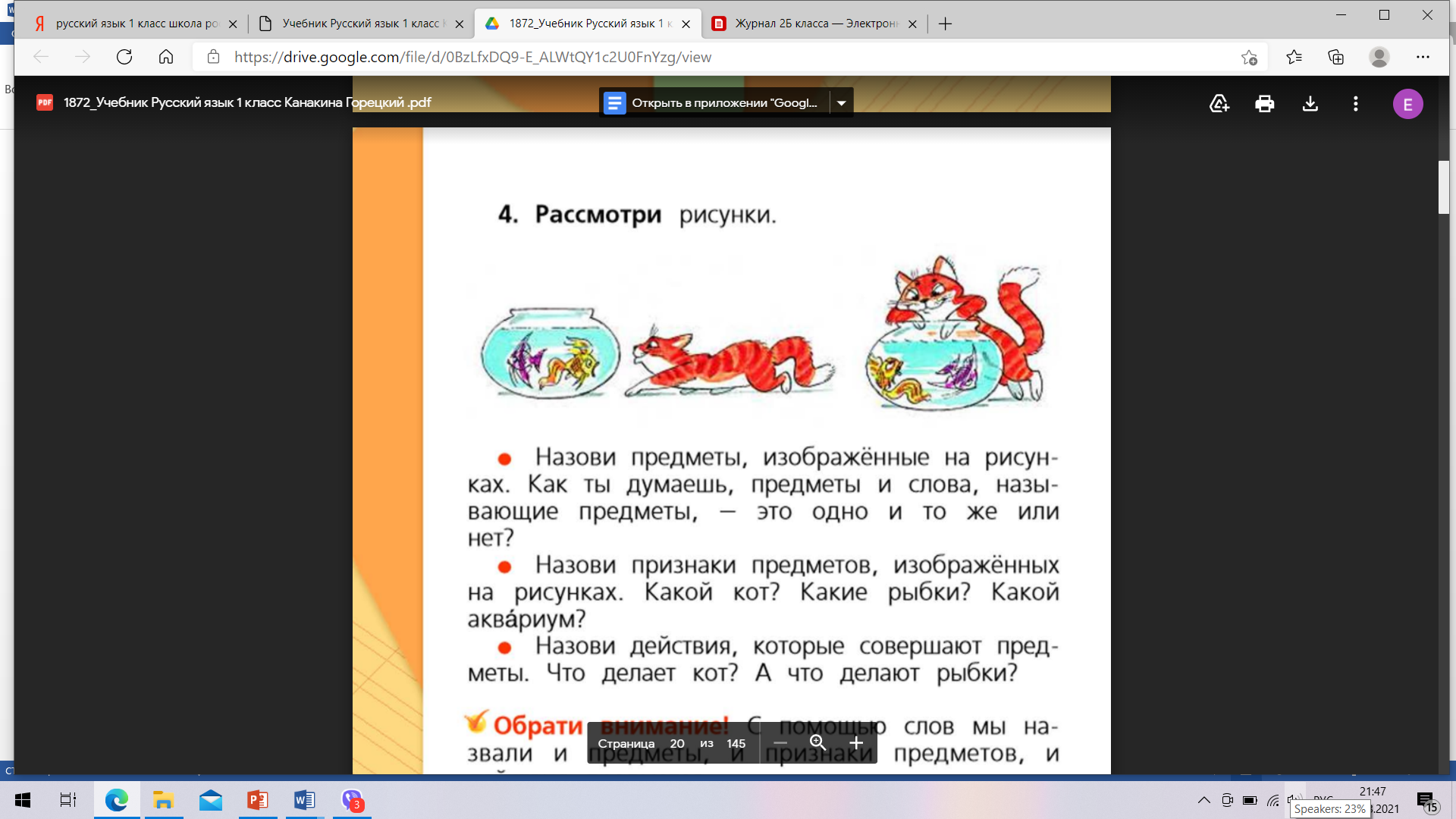 ВВВВВСоставь предложение по первому рисункуСоставь предложение по первому рисункуСоставь предложение по первому рисункуСоставление текста по рисункам и опорным словамСССССНазови признаки аквариума, кота, рыбок.Назови признаки аквариума, кота, рыбок.Назови признаки аквариума, кота, рыбок.Составление текста по рисункам и опорным словамННННННазови предметы, изображенные на рисунках.Назови предметы, изображенные на рисунках.Назови предметы, изображенные на рисунках.Составление текста по рисункам и опорным словам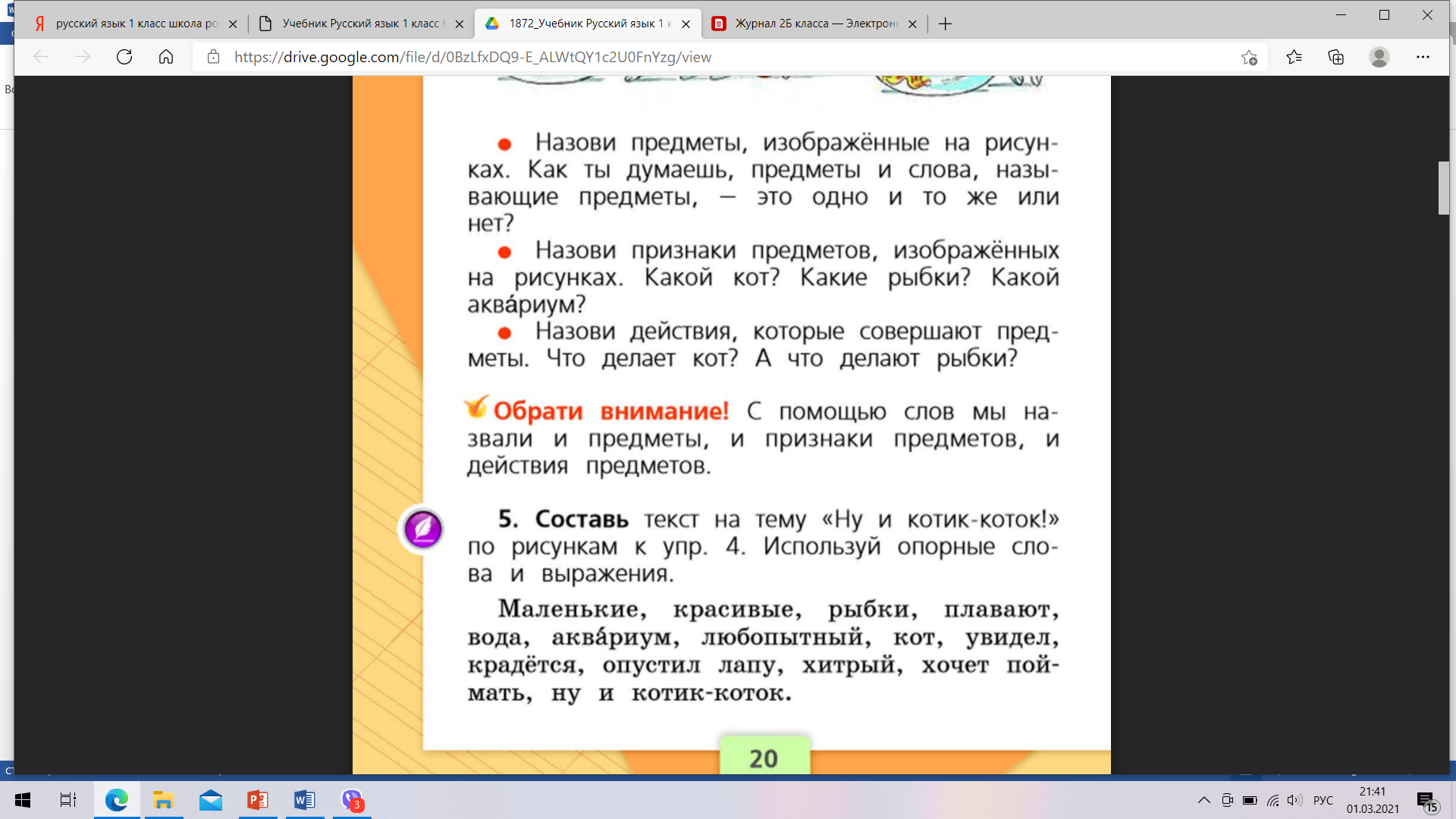 ВВВВВСоставить текст, используя опорные слова упражнения. Продолжи текст. Что будет дальше?Составить текст, используя опорные слова упражнения. Продолжи текст. Что будет дальше?Составить текст, используя опорные слова упражнения. Продолжи текст. Что будет дальше?Составление текста по рисункам и опорным словамССССССоставить текст, используя опорные слова упражнения.Составить текст, используя опорные слова упражнения.Составить текст, используя опорные слова упражнения.Составление текста по рисункам и опорным словамНННННСоставить предложение о рыбках.Составить предложение о рыбках.Составить предложение о рыбках.Составление небольшого рассказа, используя названия нарисованных предметов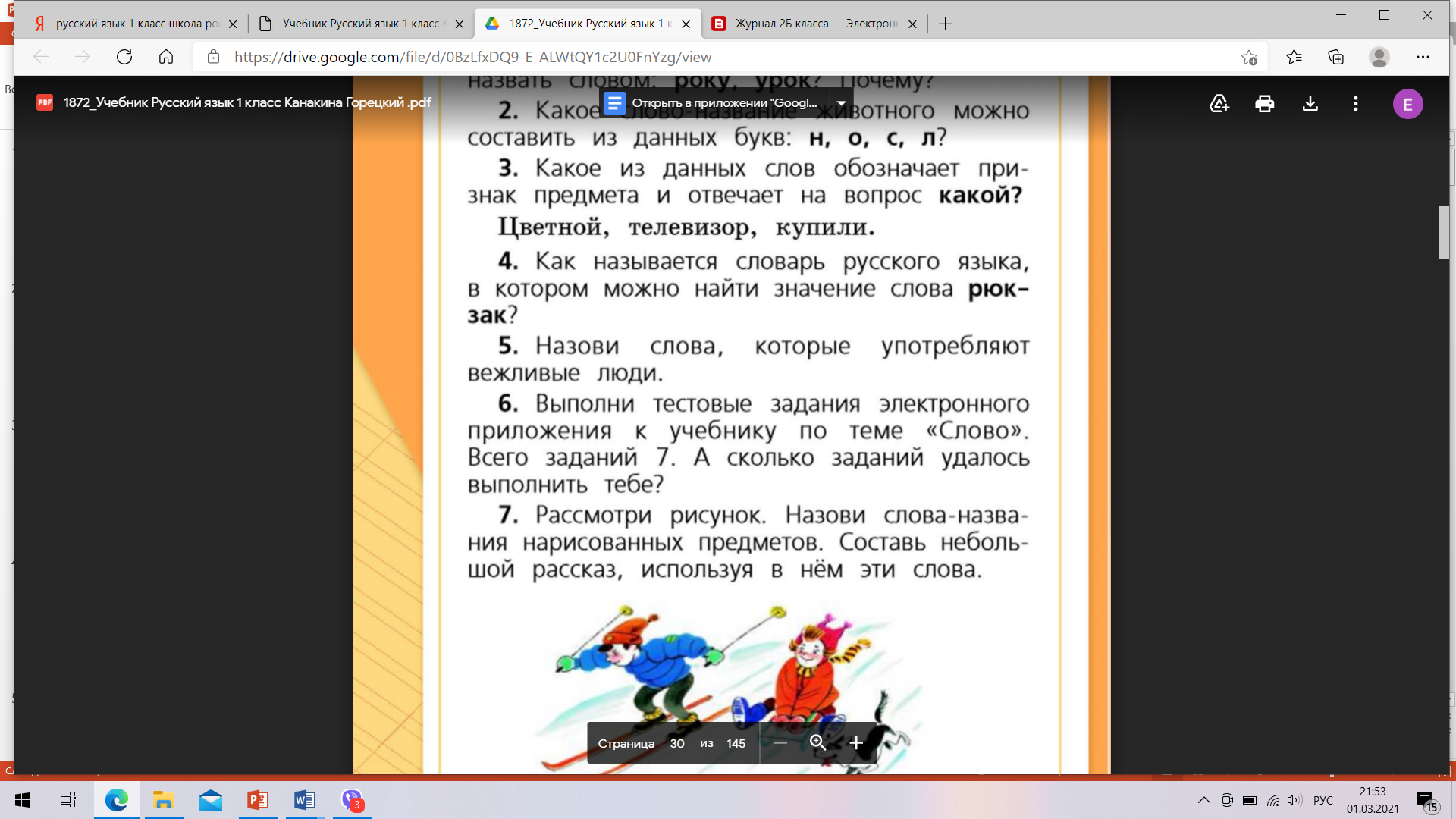 ВВВВВСоставить небольшой рассказ,  используя слова- названия нарисованных предметов и составленные предложения своих товарищей.Составить небольшой рассказ,  используя слова- названия нарисованных предметов и составленные предложения своих товарищей.Составить небольшой рассказ,  используя слова- названия нарисованных предметов и составленные предложения своих товарищей.Составление небольшого рассказа, используя названия нарисованных предметовССССССоставь предложения о мальчике и о девочке.Составь предложения о мальчике и о девочке.Составь предложения о мальчике и о девочке.Составление небольшого рассказа, используя названия нарисованных предметовННННННазови слова-названия нарисованных предметов.Назови слова-названия нарисованных предметов.Назови слова-названия нарисованных предметов.«Перенос слов»«Перенос слов»«Перенос слов»«Перенос слов»«Перенос слов»«Перенос слов»«Перенос слов»«Перенос слов»«Перенос слов»«Перенос слов»«Озаглавь текст»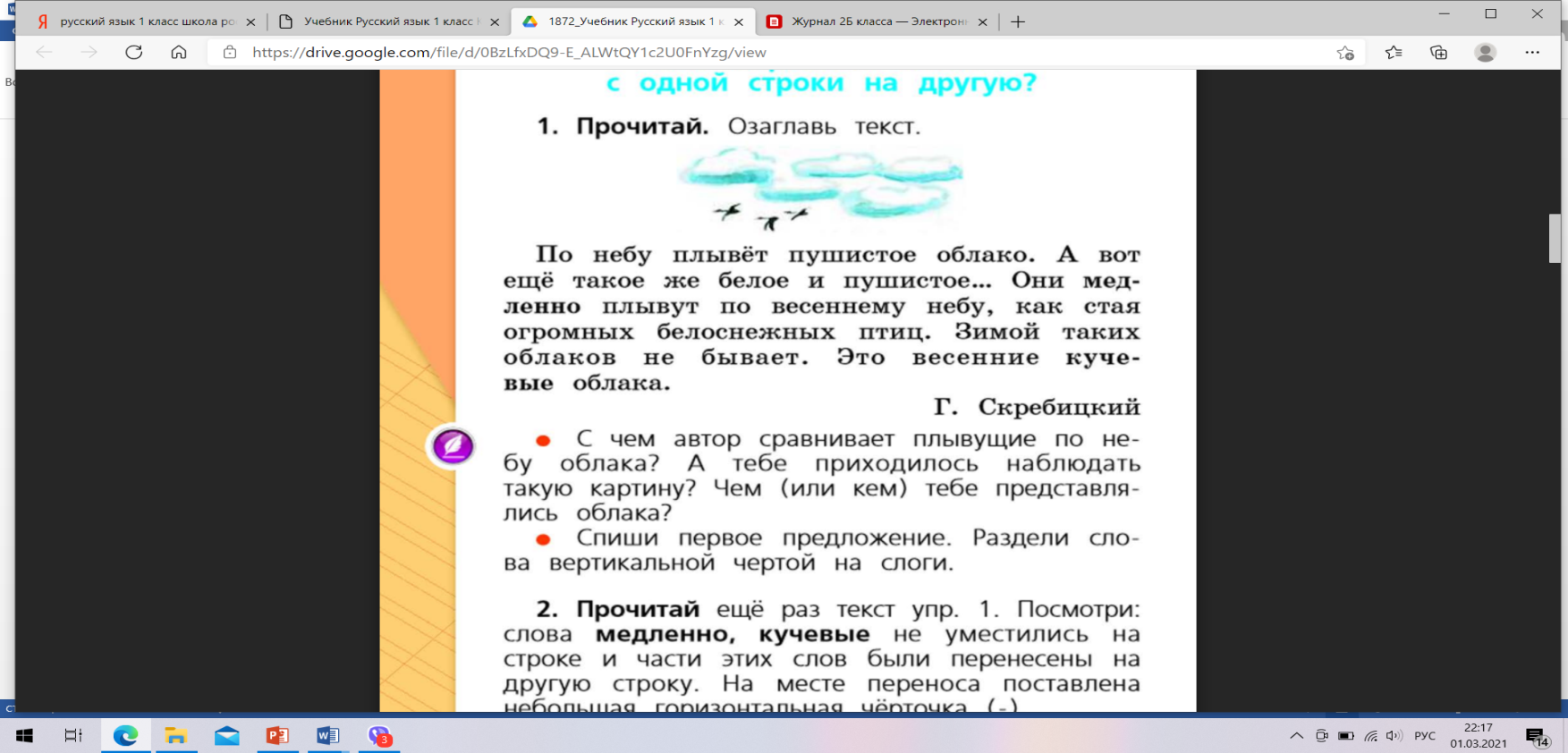 ВВВВСамостоятельный выбор темыСамостоятельный выбор темыСамостоятельный выбор темыСамостоятельный выбор темы«Озаглавь текст»ССССВыбери из нескольких тем нужную:весенние кучевые облака, пушистое облако, осеньВыбери из нескольких тем нужную:весенние кучевые облака, пушистое облако, осеньВыбери из нескольких тем нужную:весенние кучевые облака, пушистое облако, осеньВыбери из нескольких тем нужную:весенние кучевые облака, пушистое облако, осень«Озаглавь текст»ННННСобери рассыпанное слово:алокбаСобери рассыпанное слово:алокбаСобери рассыпанное слово:алокбаСобери рассыпанное слово:алокба«Озаглавь текст»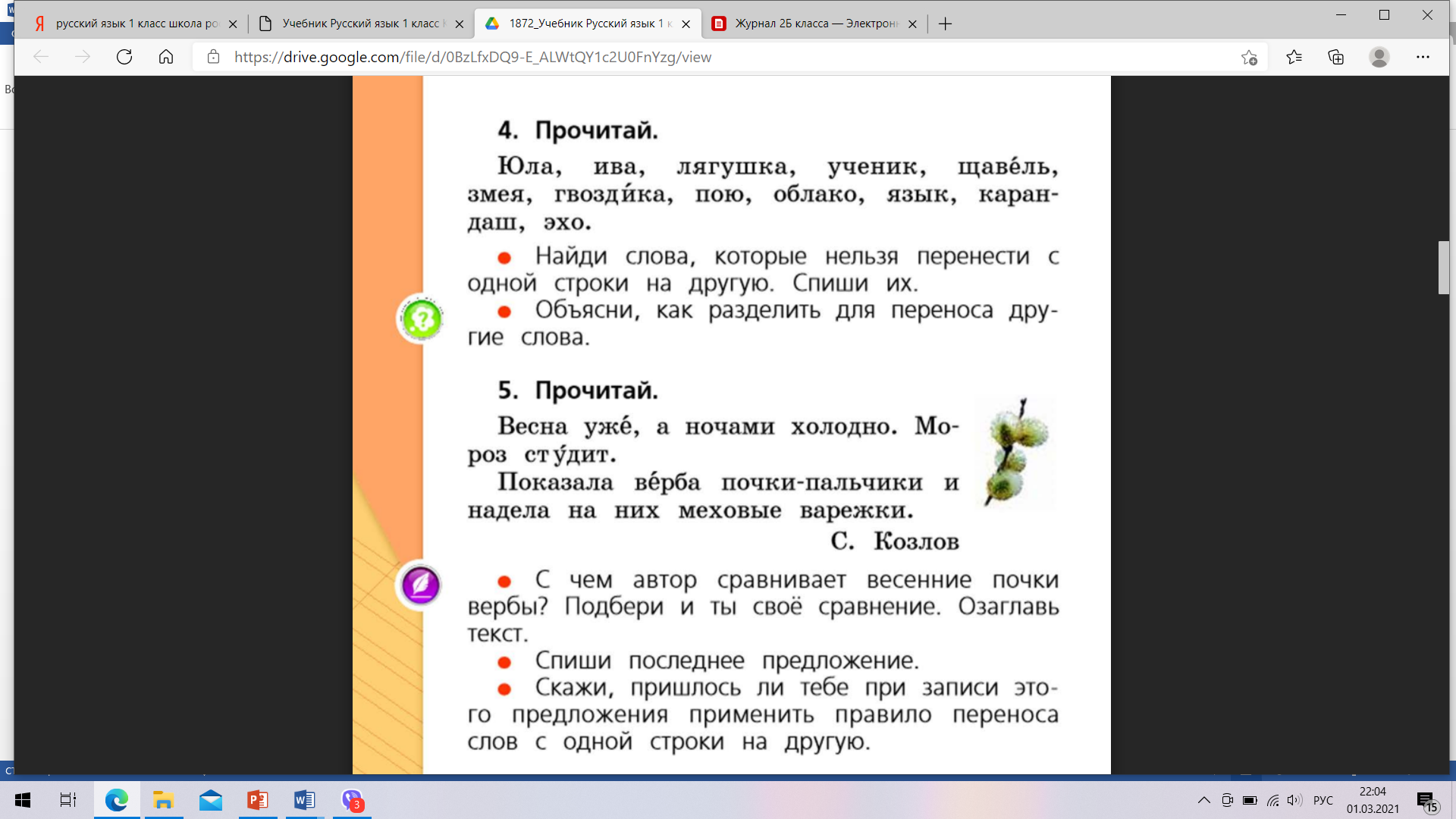 ВВВВСамостоятельный выбор темыСамостоятельный выбор темыСамостоятельный выбор темыСамостоятельный выбор темы«Озаглавь текст»СССССобери рассыпанное слово:оикчп-ьчапиилкСобери рассыпанное слово:оикчп-ьчапиилкСобери рассыпанное слово:оикчп-ьчапиилкСобери рассыпанное слово:оикчп-ьчапиилк«Озаглавь текст»ННННВыбери из нескольких тем нужную:почки-пальчики, меховые варежки,веснаВыбери из нескольких тем нужную:почки-пальчики, меховые варежки,веснаВыбери из нескольких тем нужную:почки-пальчики, меховые варежки,веснаВыбери из нескольких тем нужную:почки-пальчики, меховые варежки,весна«Ударение»«Ударение»«Ударение»«Ударение»«Ударение»«Ударение»«Ударение»«Ударение»«Ударение»«Ударение»«Составь предложение»(Работа с омонимами)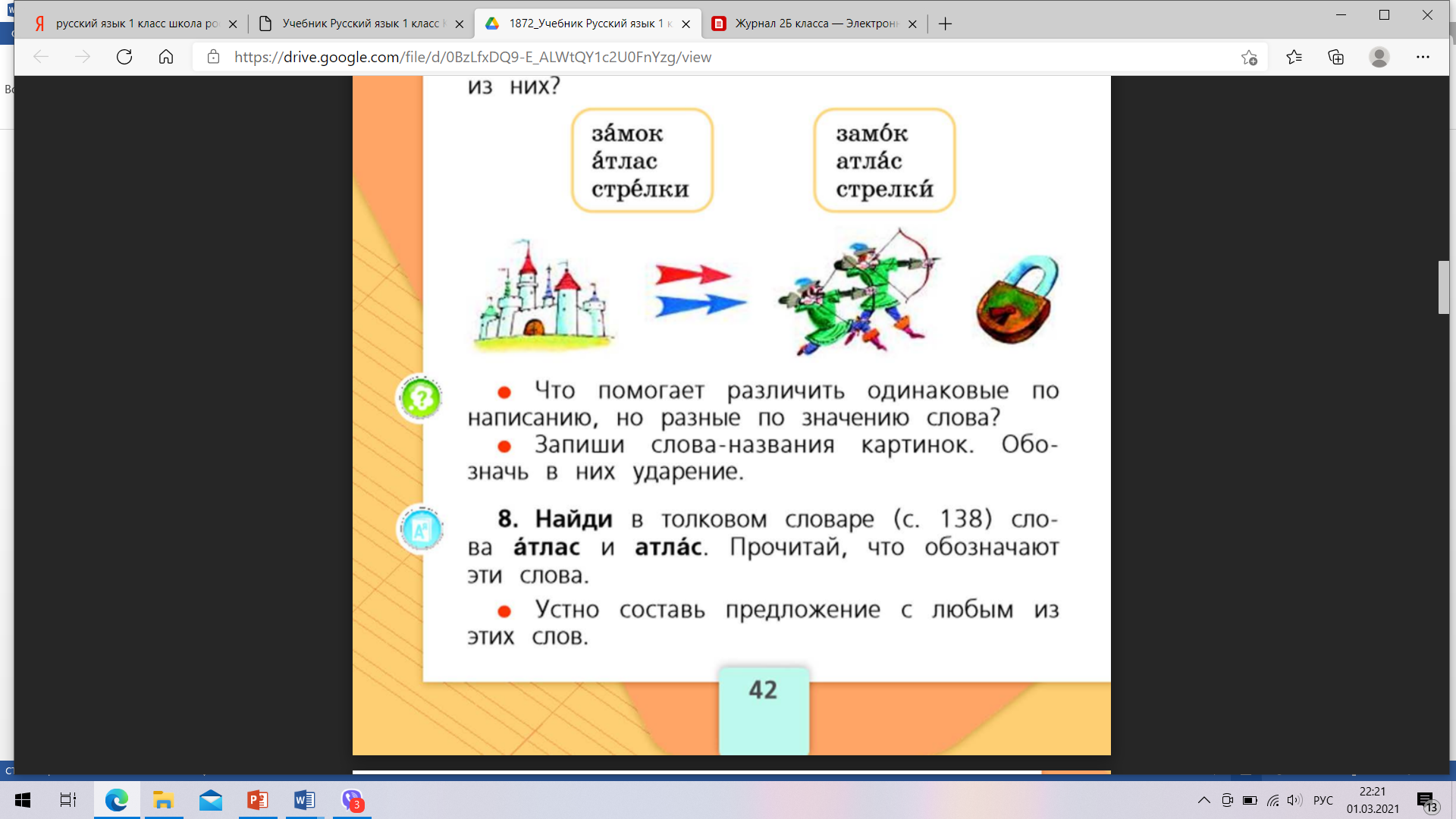 ввввввСоставить предложения с каждым словом.Составить предложения с каждым словом.«Составь предложение»(Работа с омонимами)ссссссСоставить предложение из 6-и словСоставить предложение из 6-и слов«Составь предложение»(Работа с омонимами)ннннннСоставить предложение из 5-и слов Составить предложение из 5-и слов «Безударная гласная, проверяемая ударением»«Безударная гласная, проверяемая ударением»«Безударная гласная, проверяемая ударением»«Безударная гласная, проверяемая ударением»«Безударная гласная, проверяемая ударением»«Безударная гласная, проверяемая ударением»«Безударная гласная, проверяемая ударением»«Безударная гласная, проверяемая ударением»«Безударная гласная, проверяемая ударением»«Безударная гласная, проверяемая ударением»Составление предложений с любым словом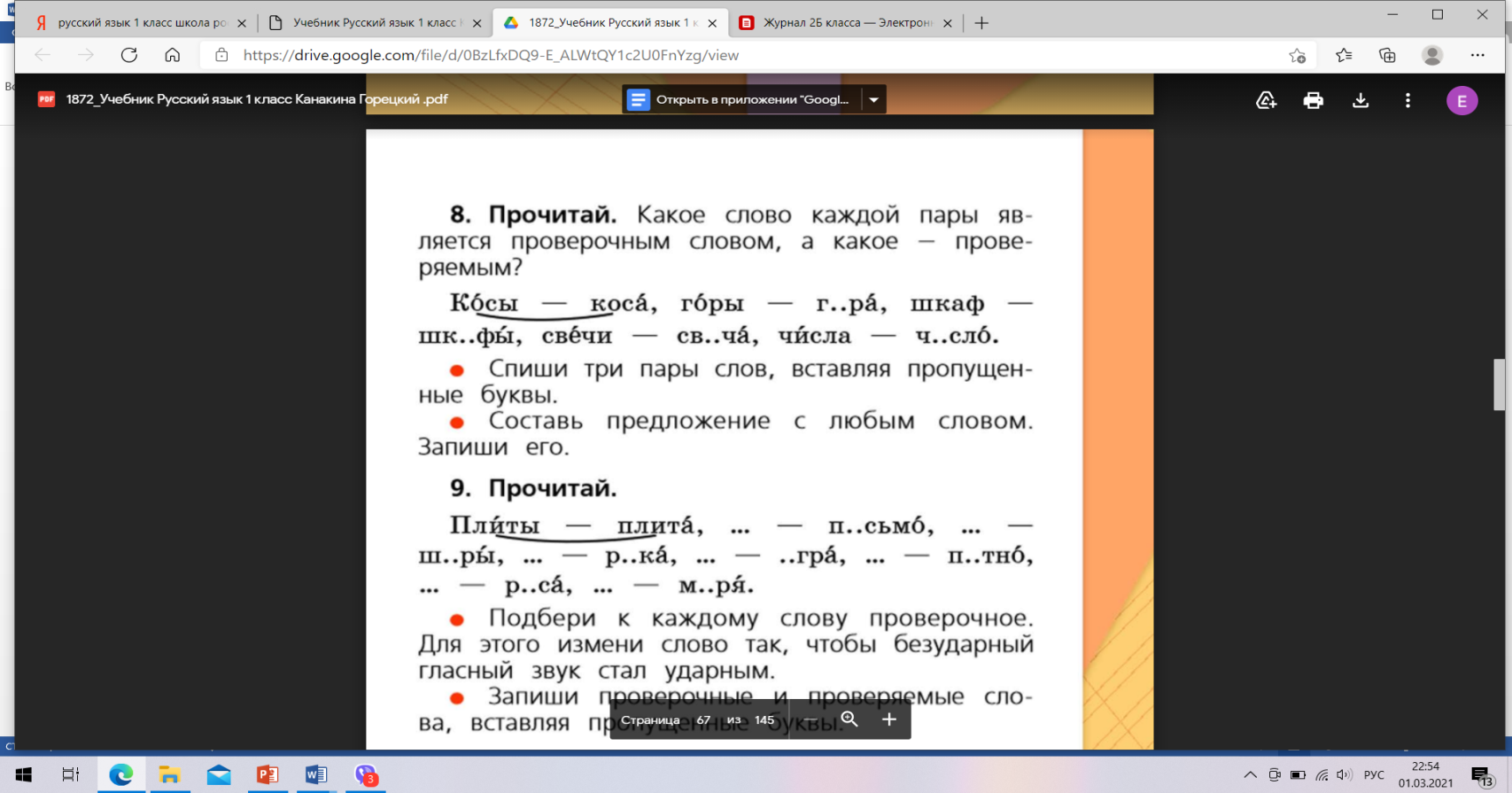 вввввввСоставление нескольких предложенийСоставление предложений с любым словомсссссссСоставление двух предложенияСоставление предложений с любым словомнннннннСоставление одного предложения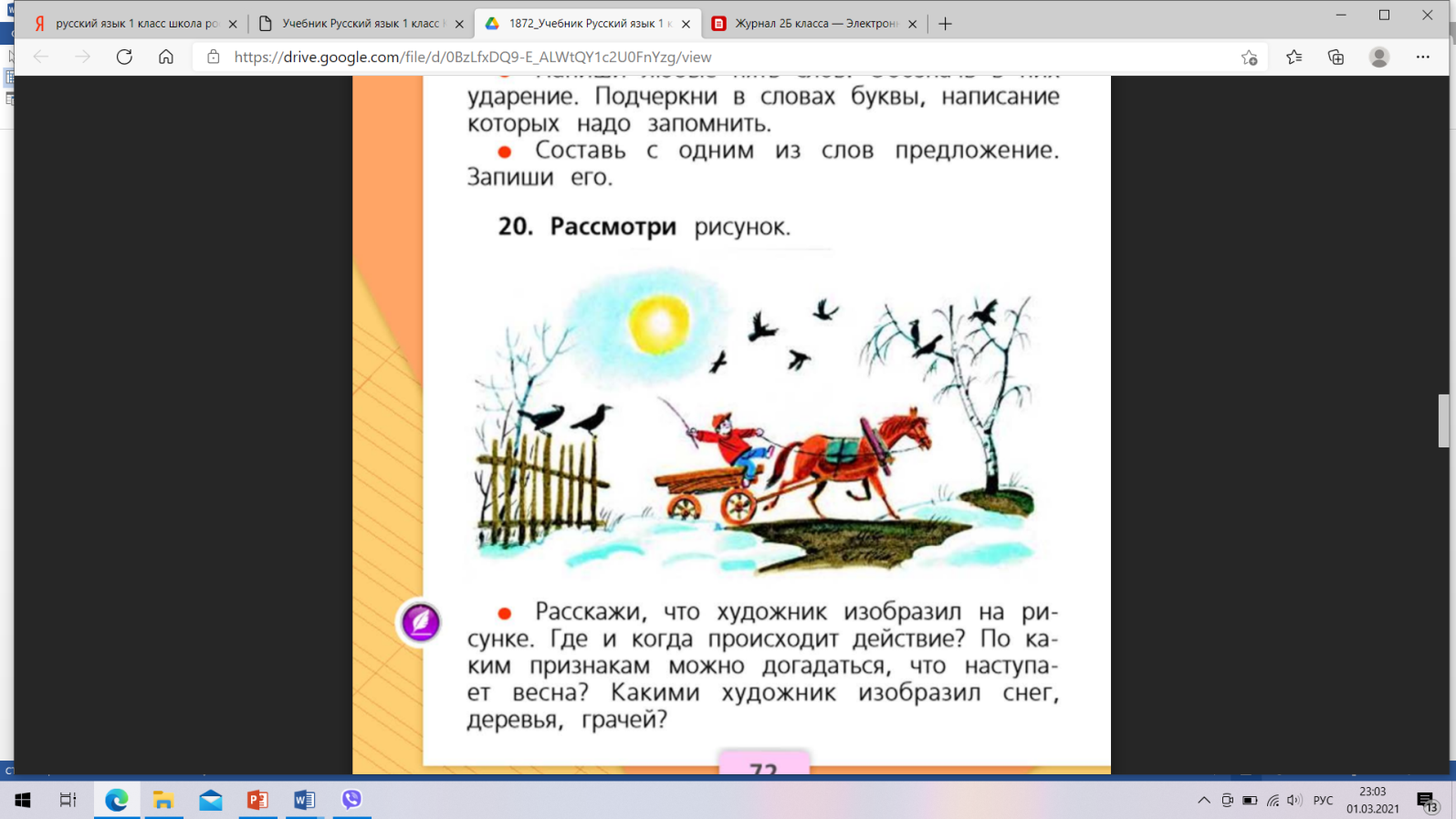 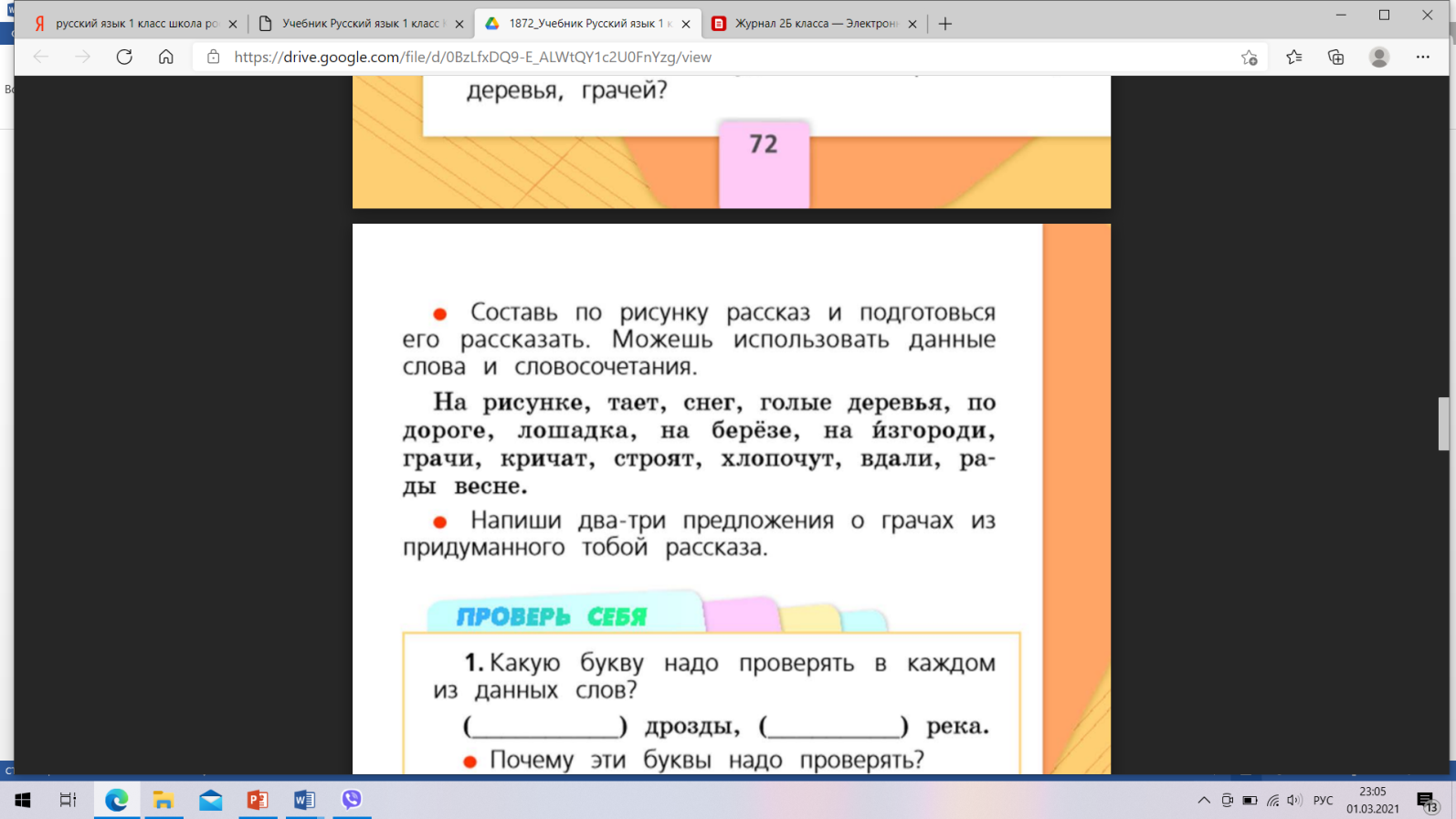 вввввСоставить рассказСоставить рассказСоставить рассказсссссСоставить предложения о лошадке, грачах.Составить предложения о лошадке, грачах.Составить предложения о лошадке, грачах.нннннСоставить предложения о деревьях, о снеге.Составить предложения о деревьях, о снеге.Составить предложения о деревьях, о снеге.«Безударная гласная, непроверяемая ударением»«Безударная гласная, непроверяемая ударением»«Безударная гласная, непроверяемая ударением»«Безударная гласная, непроверяемая ударением»«Безударная гласная, непроверяемая ударением»«Безударная гласная, непроверяемая ударением»«Безударная гласная, непроверяемая ударением»«Безударная гласная, непроверяемая ударением»«Безударная гласная, непроверяемая ударением»«Безударная гласная, непроверяемая ударением»(Работа с антонимами)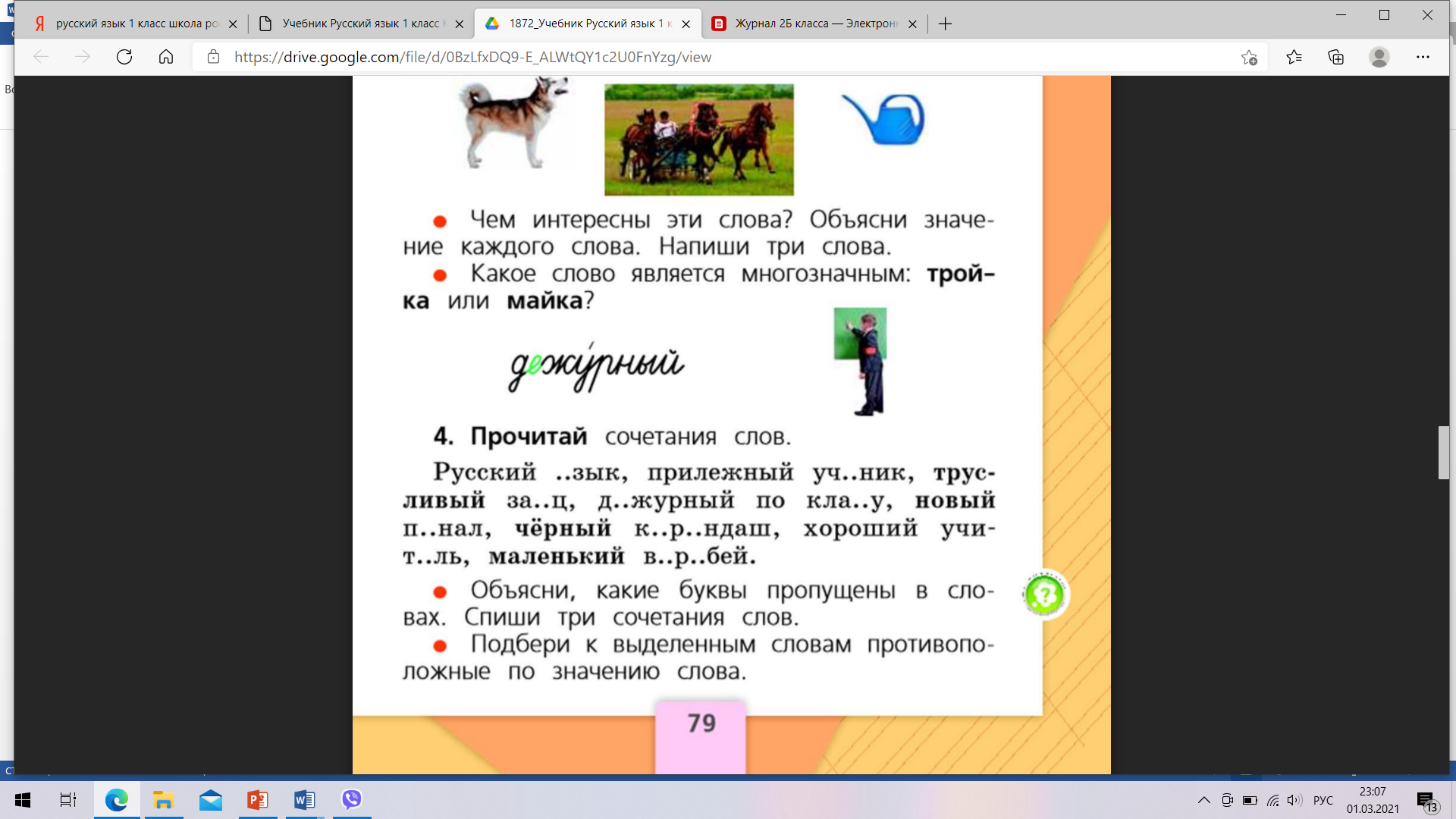 вввввСамостоятельный подбор Самостоятельный подбор Самостоятельный подбор (Работа с антонимами)сссссПодобрать  противоположные слова из слов для справок:старый, белый, большой , огромныйПодобрать  противоположные слова из слов для справок:старый, белый, большой , огромныйПодобрать  противоположные слова из слов для справок:старый, белый, большой , огромный(Работа с антонимами)нннннСоединить антонимы парами:трусливый         белыйстарый   новый   черныймаленькийСоединить антонимы парами:трусливый         белыйстарый   новый   черныймаленькийСоединить антонимы парами:трусливый         белыйстарый   новый   черныймаленький«Буквы й-и»«Буквы й-и»«Буквы й-и»«Буквы й-и»«Буквы й-и»«Буквы й-и»«Буквы й-и»«Буквы й-и»«Буквы й-и»«Буквы й-и»(Работа над согласованием)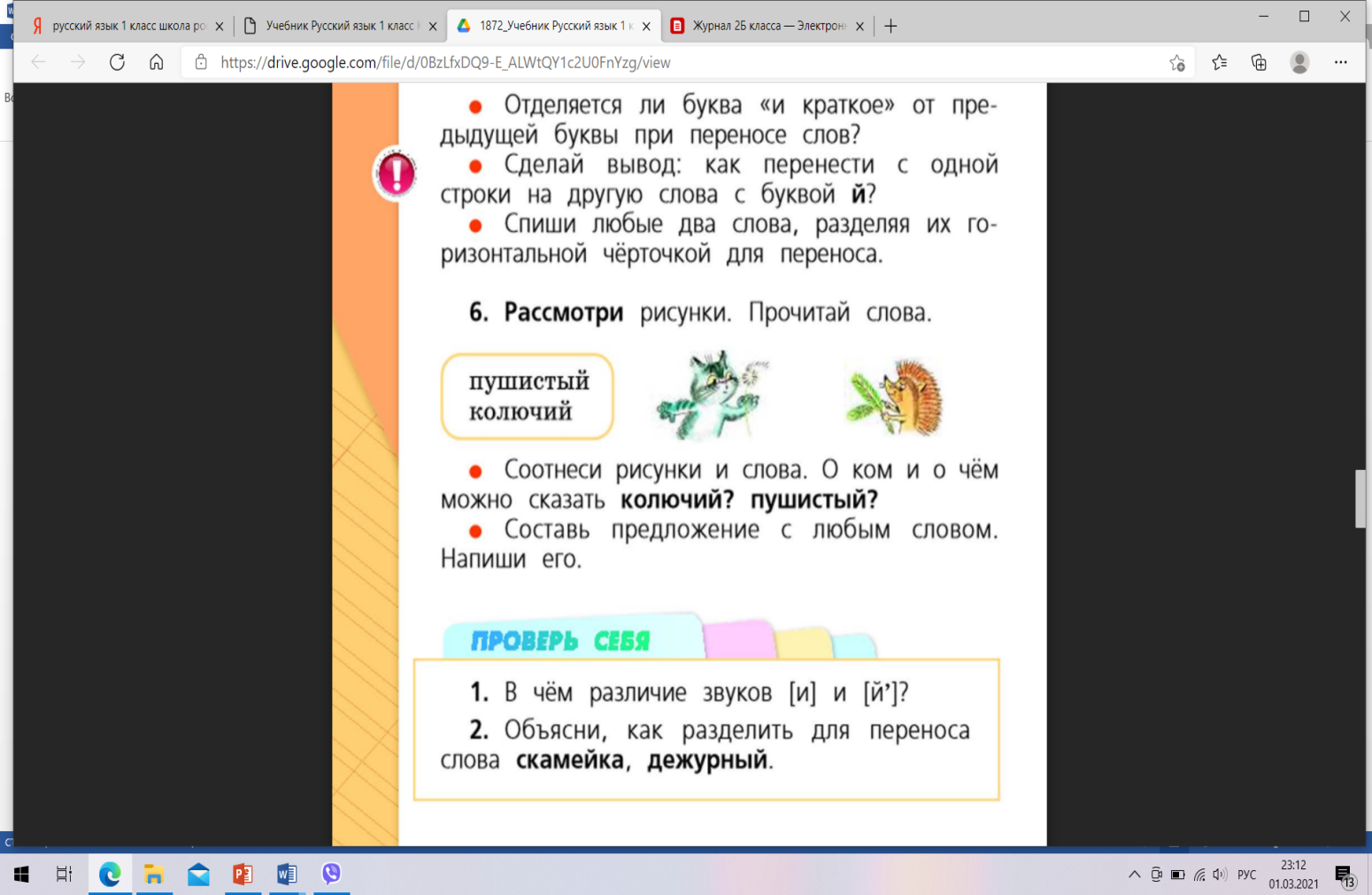 вввСоставь по одному предложению с каждым словомСоставь по одному предложению с каждым словомСоставь по одному предложению с каждым словомСоставь по одному предложению с каждым словомСоставь по одному предложению с каждым словом(Работа над согласованием)сссСоставь предложение с любым словом.Составь предложение с любым словом.Составь предложение с любым словом.Составь предложение с любым словом.Составь предложение с любым словом.(Работа над согласованием)нннСоставь предложение с любым словом.Составь предложение с любым словом.Составь предложение с любым словом.Составь предложение с любым словом.Составь предложение с любым словом.«Буква мягкий знак»«Буква мягкий знак»«Буква мягкий знак»«Буква мягкий знак»«Буква мягкий знак»«Буква мягкий знак»«Буква мягкий знак»«Буква мягкий знак»«Буква мягкий знак»«Буква мягкий знак»«Восстанови последовательность»«Озаглавь»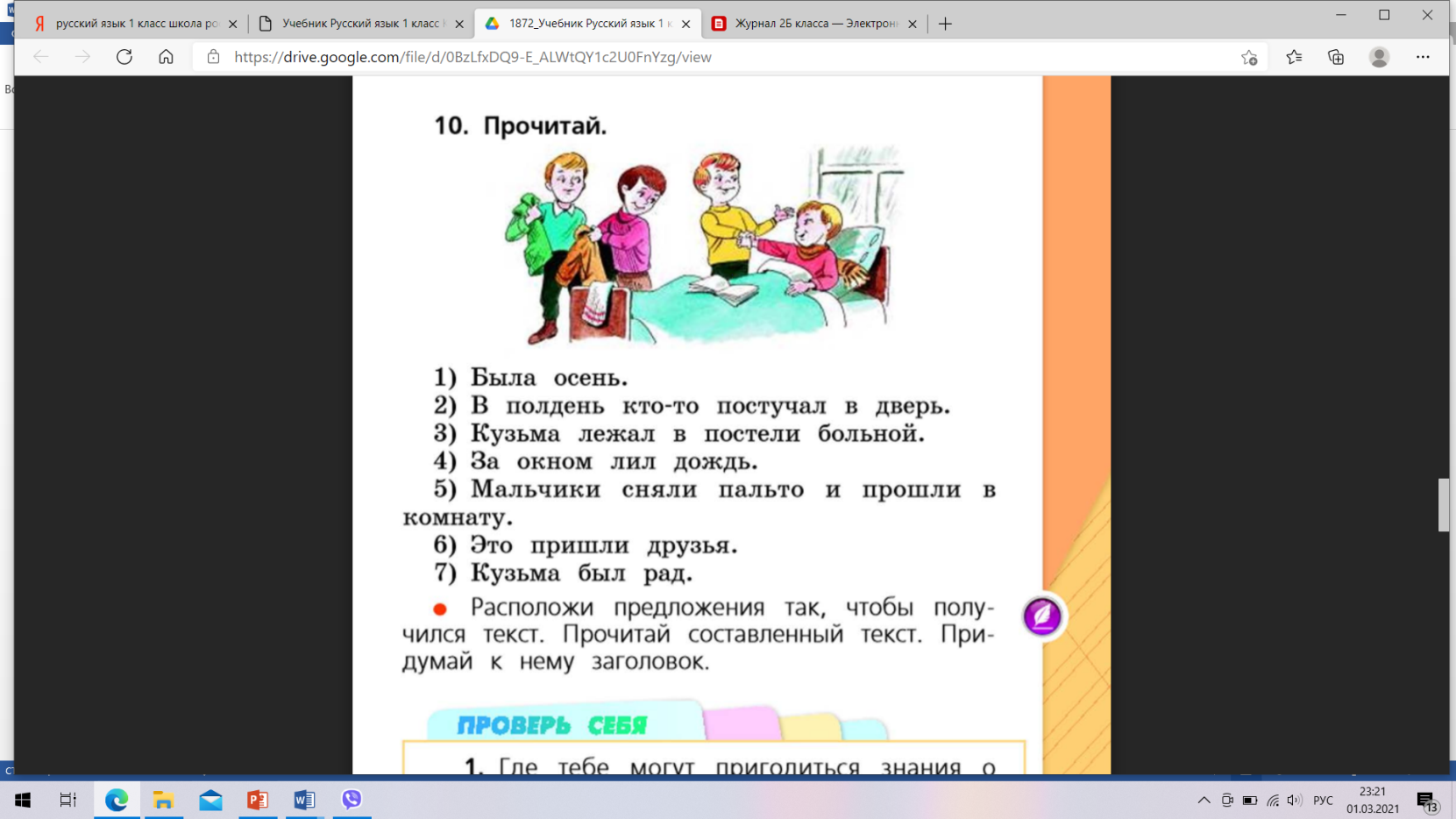 вввСоставить текст, придумать заголовок и инсценировать рассказ.Составить текст, придумать заголовок и инсценировать рассказ.Составить текст, придумать заголовок и инсценировать рассказ.Составить текст, придумать заголовок и инсценировать рассказ.Составить текст, придумать заголовок и инсценировать рассказ.«Восстанови последовательность»«Озаглавь»сссЗадание по упражнению Задание по упражнению Задание по упражнению Задание по упражнению Задание по упражнению «Восстанови последовательность»«Озаглавь»нннСоставить текст, зная что первым будет предложение №1, а последним –№7Заголовок текста «рассыпался»-собери: ьяздурСоставить текст, зная что первым будет предложение №1, а последним –№7Заголовок текста «рассыпался»-собери: ьяздурСоставить текст, зная что первым будет предложение №1, а последним –№7Заголовок текста «рассыпался»-собери: ьяздурСоставить текст, зная что первым будет предложение №1, а последним –№7Заголовок текста «рассыпался»-собери: ьяздурСоставить текст, зная что первым будет предложение №1, а последним –№7Заголовок текста «рассыпался»-собери: ьяздур«Парные согласные по глухости-звонкости»«Парные согласные по глухости-звонкости»«Парные согласные по глухости-звонкости»«Парные согласные по глухости-звонкости»«Парные согласные по глухости-звонкости»«Парные согласные по глухости-звонкости»«Парные согласные по глухости-звонкости»«Парные согласные по глухости-звонкости»«Парные согласные по глухости-звонкости»«Парные согласные по глухости-звонкости»«Озаглавь»«Подпиши рисунки предложениями из текста»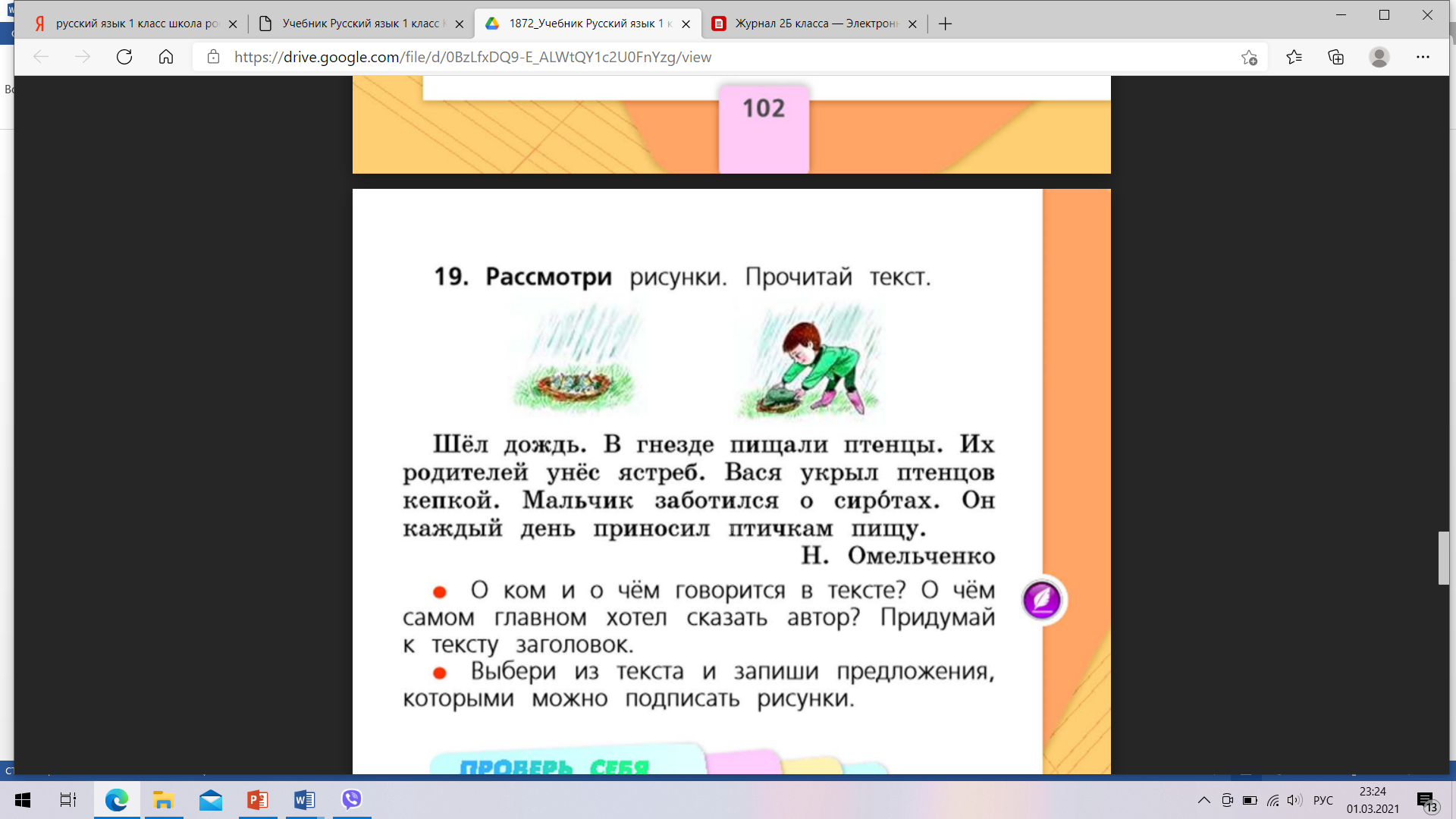 вввВыбрать из текста предложения, относящиеся к обеим  картинкам. Придумать заголовок. Нарисовать еще один рисунок- продолжение текста.Выбрать из текста предложения, относящиеся к обеим  картинкам. Придумать заголовок. Нарисовать еще один рисунок- продолжение текста.Выбрать из текста предложения, относящиеся к обеим  картинкам. Придумать заголовок. Нарисовать еще один рисунок- продолжение текста.Выбрать из текста предложения, относящиеся к обеим  картинкам. Придумать заголовок. Нарисовать еще один рисунок- продолжение текста.Выбрать из текста предложения, относящиеся к обеим  картинкам. Придумать заголовок. Нарисовать еще один рисунок- продолжение текста.«Озаглавь»«Подпиши рисунки предложениями из текста»сссВыбрать из текста предложения, относящиеся к обеим  картинкам. Придумать заголовок.Выбрать из текста предложения, относящиеся к обеим  картинкам. Придумать заголовок.Выбрать из текста предложения, относящиеся к обеим  картинкам. Придумать заголовок.Выбрать из текста предложения, относящиеся к обеим  картинкам. Придумать заголовок.Выбрать из текста предложения, относящиеся к обеим  картинкам. Придумать заголовок.«Озаглавь»«Подпиши рисунки предложениями из текста»нннВыбрать из текста предложения, относящиеся к первой картинке. Выбрать из текста предложения, относящиеся к первой картинке. Выбрать из текста предложения, относящиеся к первой картинке. Выбрать из текста предложения, относящиеся к первой картинке. Выбрать из текста предложения, относящиеся к первой картинке. «Гласные после шипящих»«Гласные после шипящих»«Гласные после шипящих»«Гласные после шипящих»«Гласные после шипящих»«Гласные после шипящих»«Гласные после шипящих»«Гласные после шипящих»«Гласные после шипящих»«Гласные после шипящих»«Восстанови последовательность в стихотворении»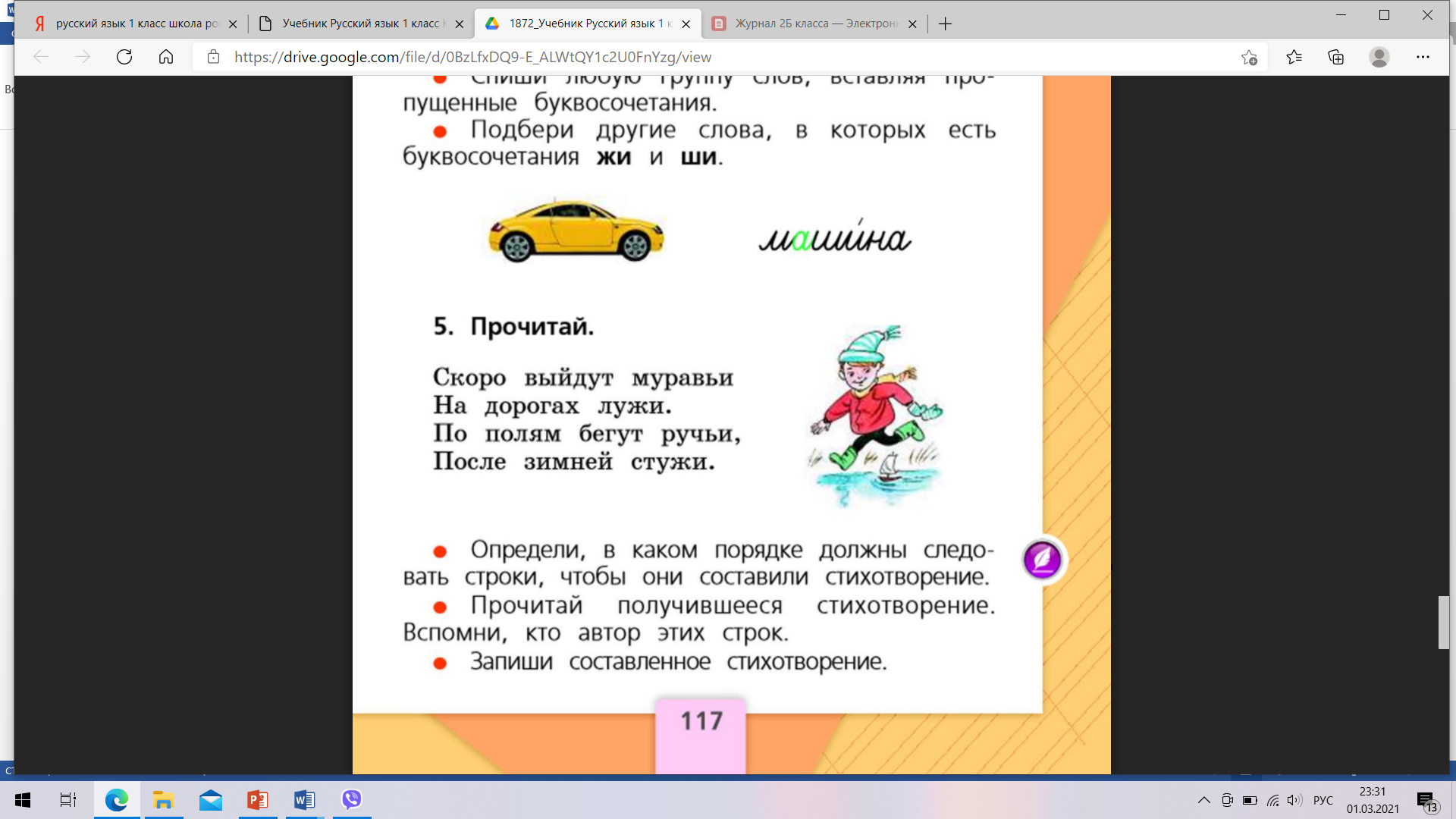 ввв Восстанови последовательность.Придумай свои стихотворные строчки о весне. Восстанови последовательность.Придумай свои стихотворные строчки о весне. Восстанови последовательность.Придумай свои стихотворные строчки о весне. Восстанови последовательность.Придумай свои стихотворные строчки о весне. Восстанови последовательность.Придумай свои стихотворные строчки о весне.«Восстанови последовательность в стихотворении»сссЗадание к упражнениюЗадание к упражнениюЗадание к упражнениюЗадание к упражнениюЗадание к упражнению«Восстанови последовательность в стихотворении»нннВосстанови посследовательность, зная что первым будет:По полям бегут ручьи,Восстанови посследовательность, зная что первым будет:По полям бегут ручьи,Восстанови посследовательность, зная что первым будет:По полям бегут ручьи,Восстанови посследовательность, зная что первым будет:По полям бегут ручьи,Восстанови посследовательность, зная что первым будет:По полям бегут ручьи,Распространение предложений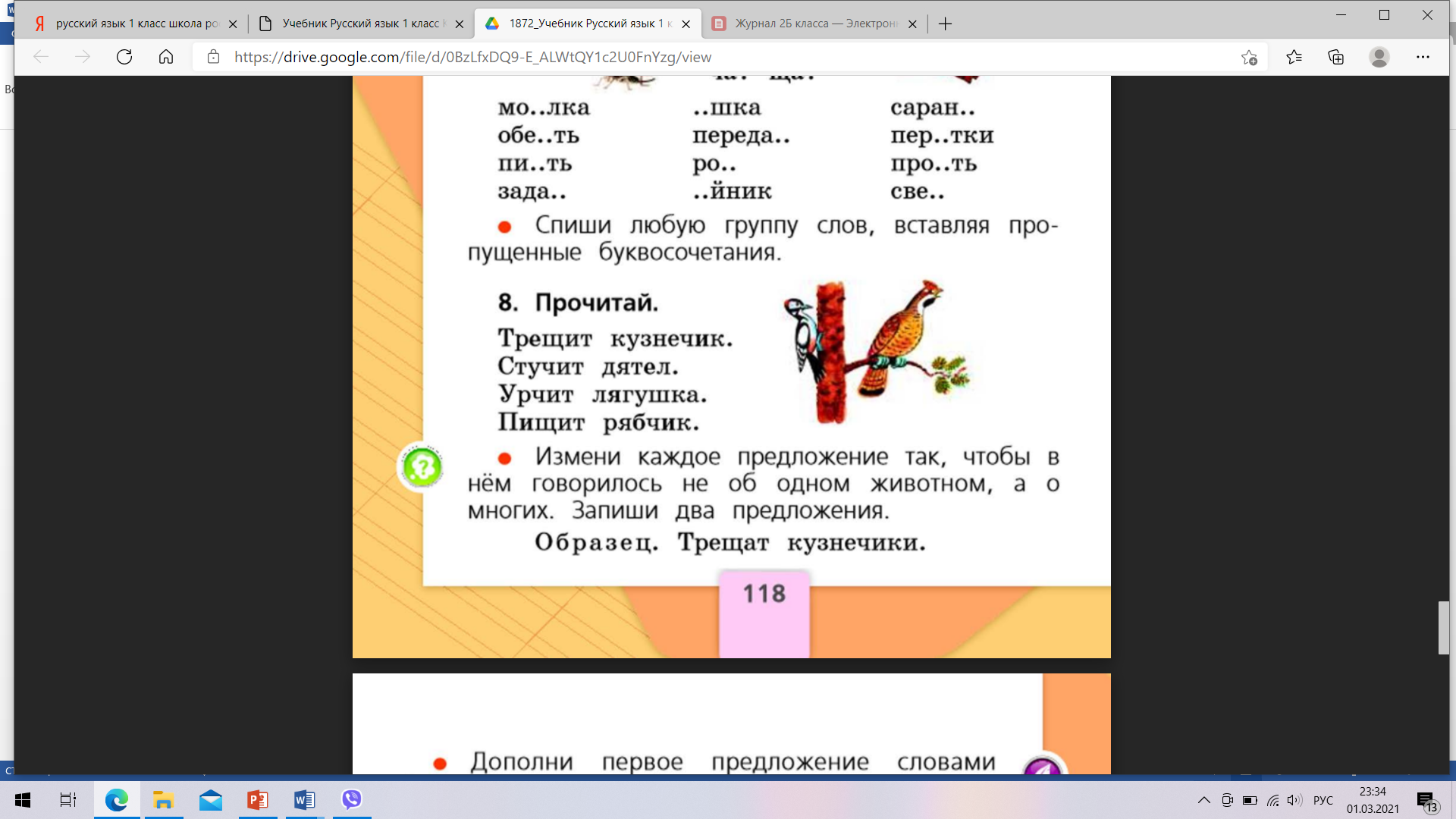 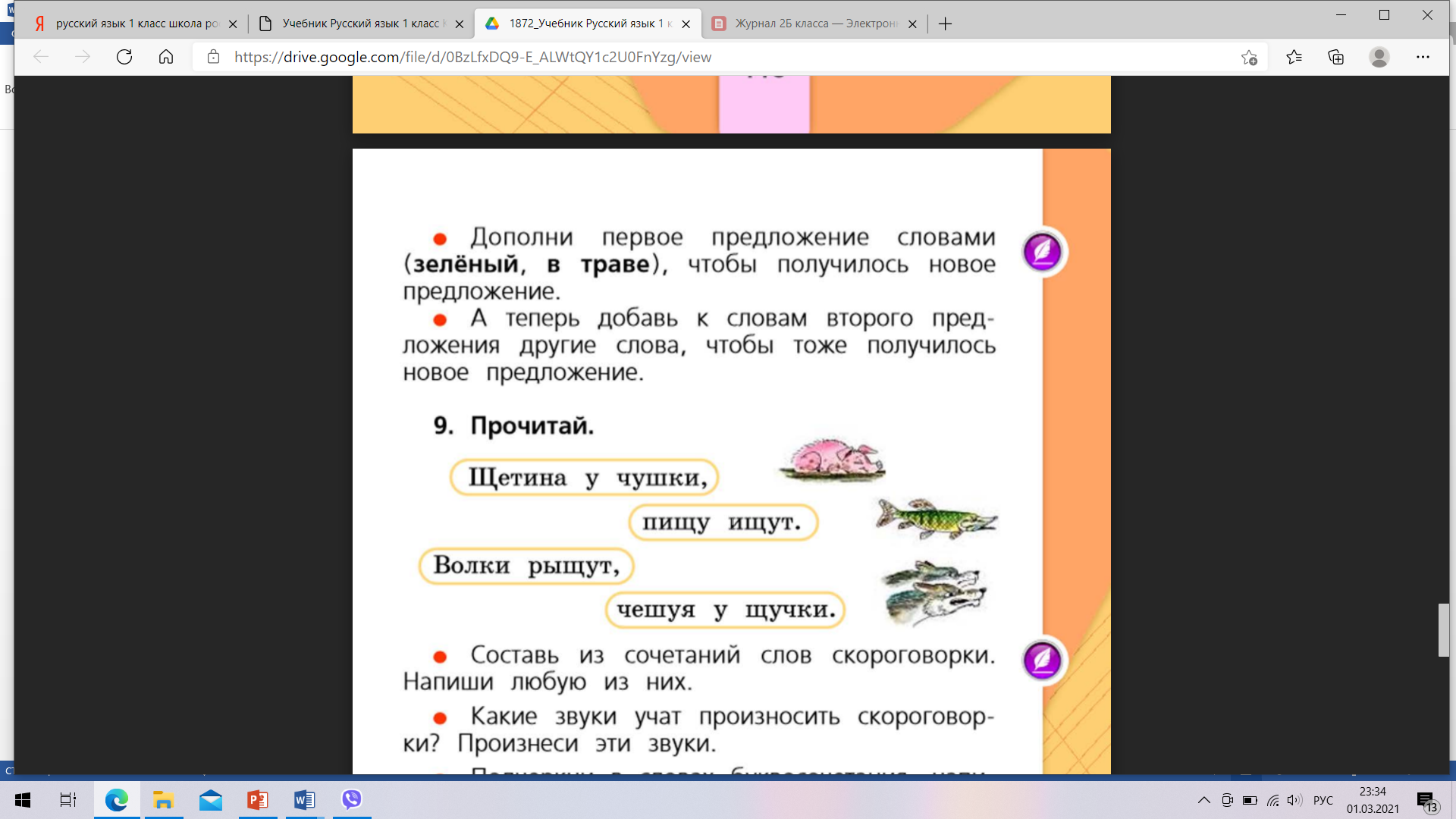 вввРаспространить все 4 предложения своими словами.Распространить все 4 предложения своими словами.Распространить все 4 предложения своими словами.Распространить все 4 предложения своими словами.Распространить все 4 предложения своими словами.Распространение предложенийсссЗадание к упражнению.Задание к упражнению.Задание к упражнению.Задание к упражнению.Задание к упражнению.Распространение предложенийнДополнить первое предложение словами: зеленый, в травеВторое предложение-словами:Заботливый, по, деревуДополнить первое предложение словами: зеленый, в травеВторое предложение-словами:Заботливый, по, деревуДополнить первое предложение словами: зеленый, в травеВторое предложение-словами:Заботливый, по, деревуДополнить первое предложение словами: зеленый, в травеВторое предложение-словами:Заботливый, по, деревуДополнить первое предложение словами: зеленый, в травеВторое предложение-словами:Заботливый, по, деревуДополнить первое предложение словами: зеленый, в травеВторое предложение-словами:Заботливый, по, деревуДополнить первое предложение словами: зеленый, в травеВторое предложение-словами:Заботливый, по, дереву«Имена собственные»«Имена собственные»«Имена собственные»«Имена собственные»«Имена собственные»«Имена собственные»«Имена собственные»«Имена собственные»«Имена собственные»«Имена собственные»Ответь на вопросы, используя опорные слова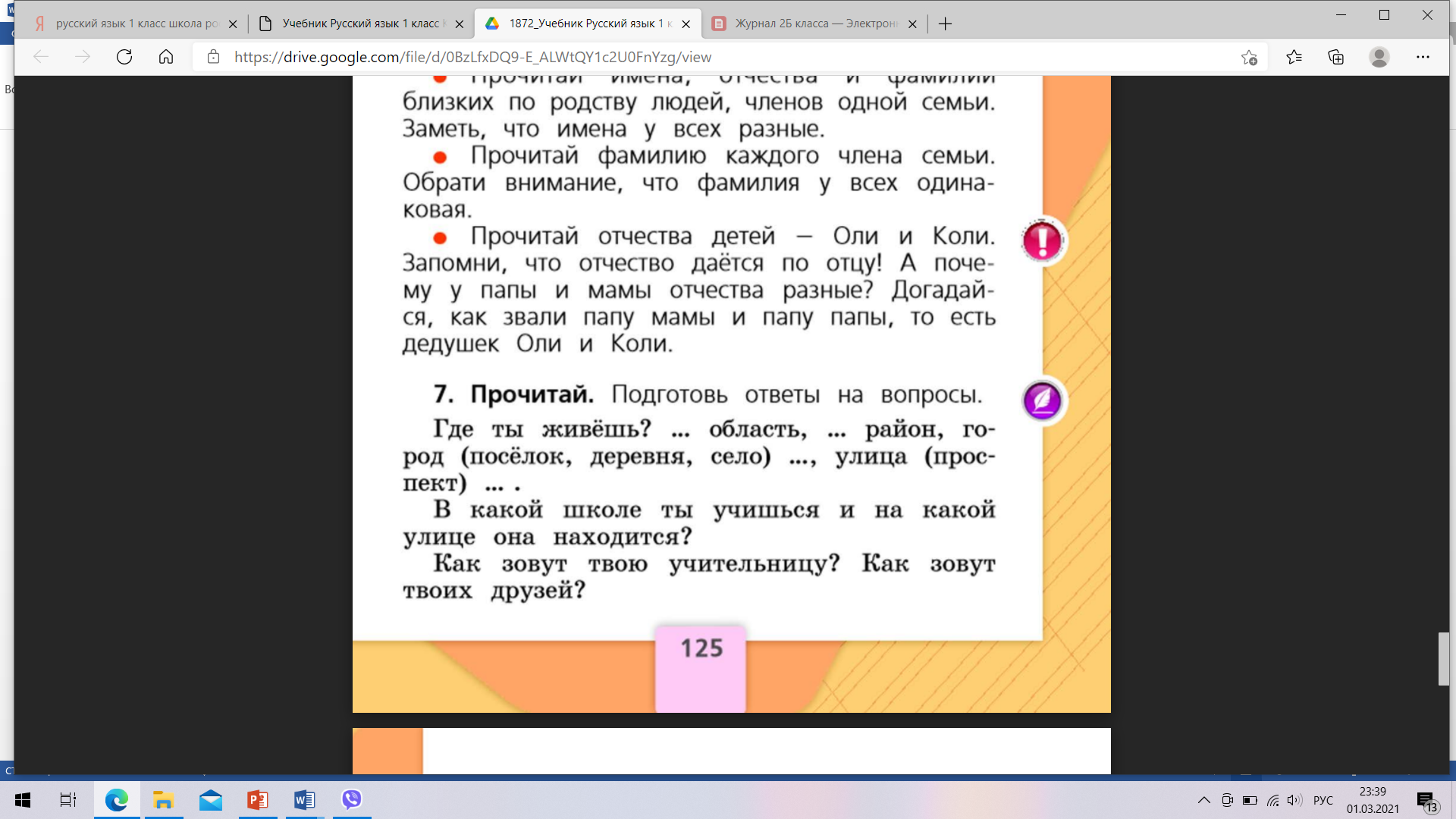 ввПодготовить ответы на вопросы. Придумать еще один вопрос о школе.Подготовить ответы на вопросы. Придумать еще один вопрос о школе.Подготовить ответы на вопросы. Придумать еще один вопрос о школе.Подготовить ответы на вопросы. Придумать еще один вопрос о школе.Подготовить ответы на вопросы. Придумать еще один вопрос о школе.Подготовить ответы на вопросы. Придумать еще один вопрос о школе.Ответь на вопросы, используя опорные словассЗадание к упражнению.Задание к упражнению.Задание к упражнению.Задание к упражнению.Задание к упражнению.Задание к упражнению.Ответь на вопросы, используя опорные слованнОтветить на вопросы, касающиеся адресаОтветить на вопросы, касающиеся адресаОтветить на вопросы, касающиеся адресаОтветить на вопросы, касающиеся адресаОтветить на вопросы, касающиеся адресаОтветить на вопросы, касающиеся адресаСоставь рассказ, используя поговорки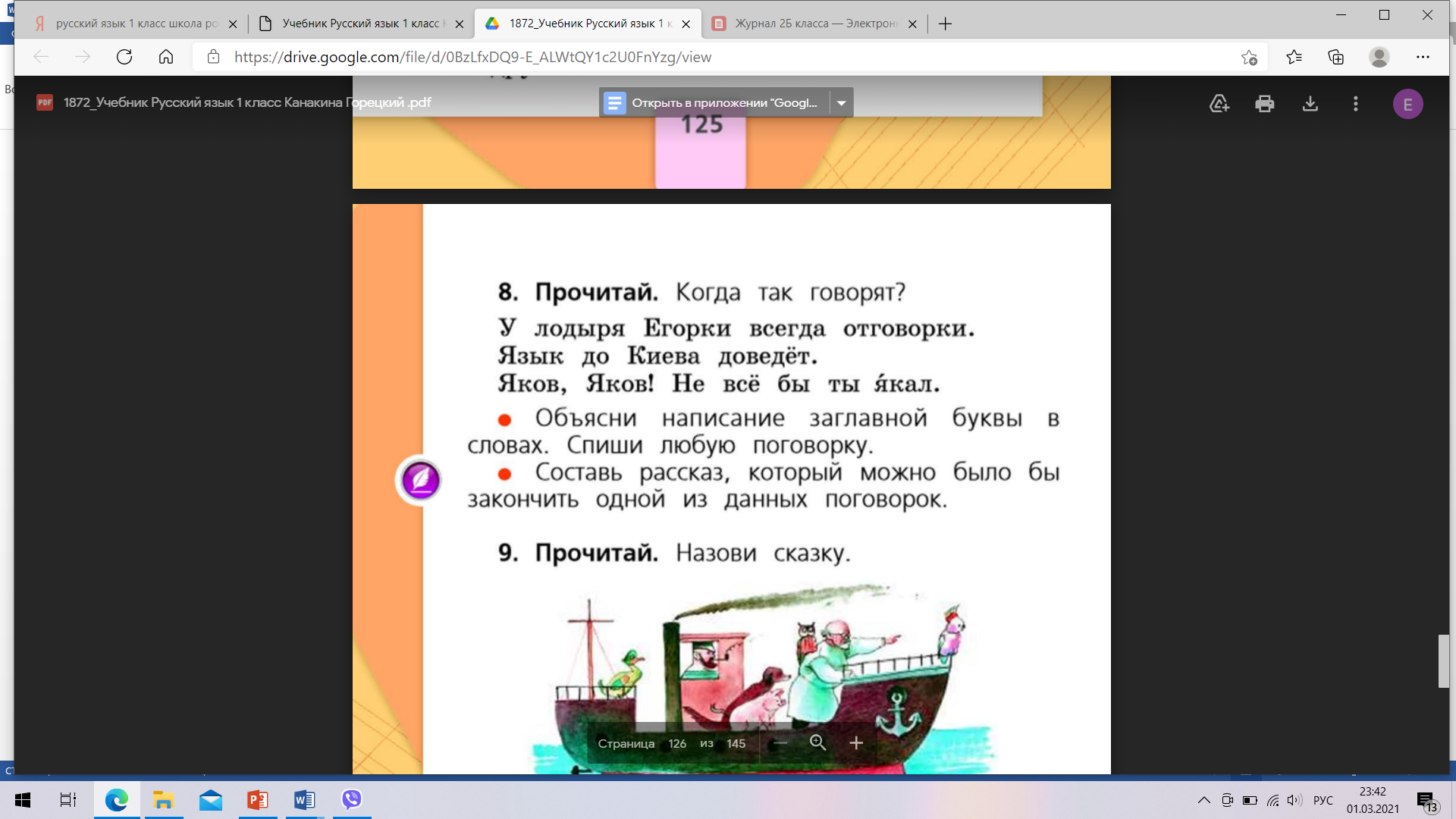 ввСоставить  3 рассказа, используя 3 поговоркиСоставить  3 рассказа, используя 3 поговоркиСоставить  3 рассказа, используя 3 поговоркиСоставить  3 рассказа, используя 3 поговоркиСоставить  3 рассказа, используя 3 поговоркиСоставить  3 рассказа, используя 3 поговоркиСоставь рассказ, используя поговоркиссСоставить  2 рассказа, используя 2 поговоркиСоставить  2 рассказа, используя 2 поговоркиСоставить  2 рассказа, используя 2 поговоркиСоставить  2 рассказа, используя 2 поговоркиСоставить  2 рассказа, используя 2 поговоркиСоставить  2 рассказа, используя 2 поговоркиСоставь рассказ, используя поговоркиннЗадание к упражнениюЗадание к упражнениюЗадание к упражнениюЗадание к упражнениюЗадание к упражнениюЗадание к упражнениюСоставь рассказ по рисунку.Озаглавь.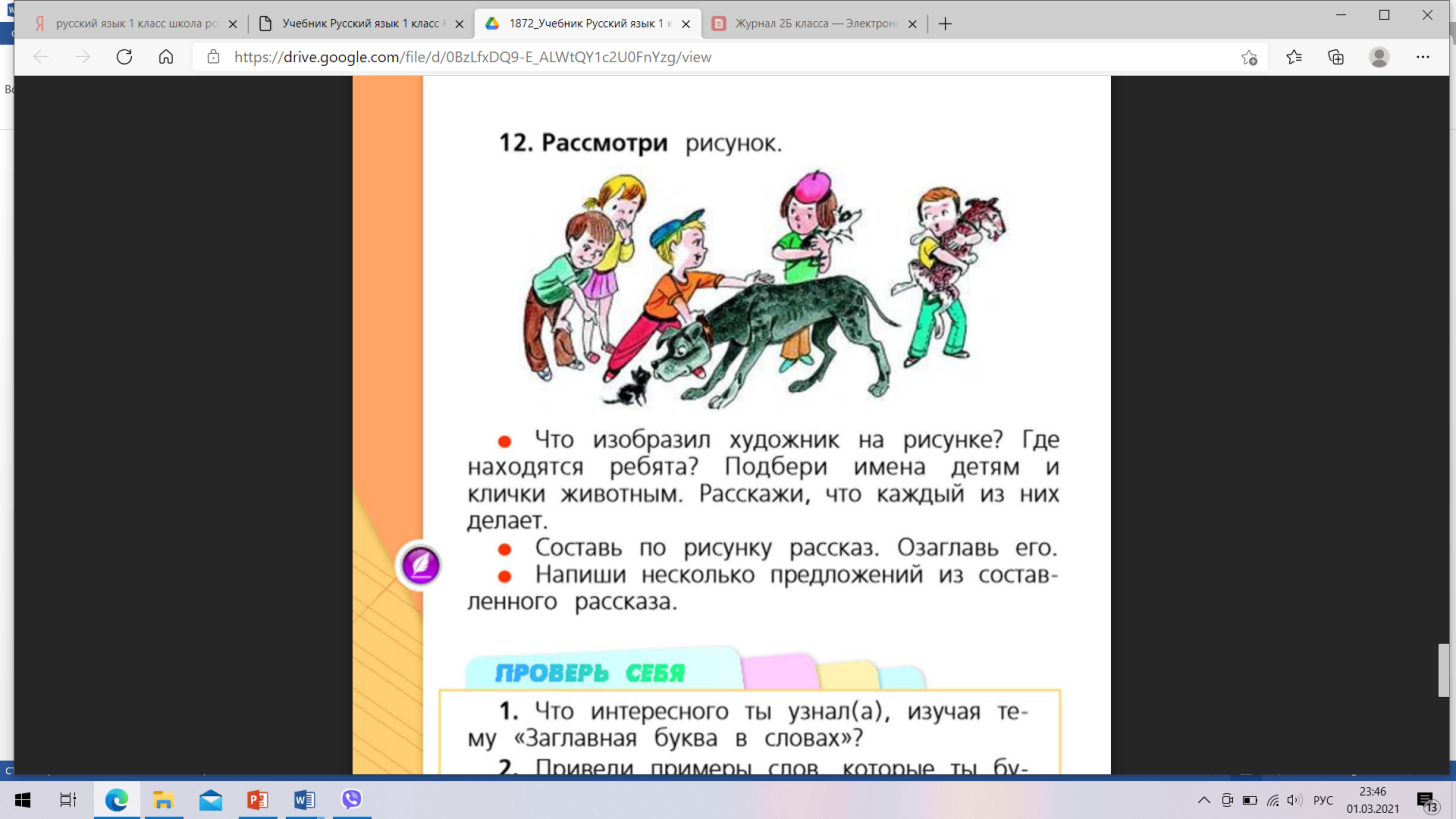 вввСоставить рассказ и его инсценироватьСоставить рассказ и его инсценироватьСоставить рассказ и его инсценироватьСоставить рассказ и его инсценироватьСоставить рассказ и его инсценироватьСоставь рассказ по рисунку.Озаглавь.сссЗадание к упражнениюЗадание к упражнениюЗадание к упражнениюЗадание к упражнениюЗадание к упражнениюСоставь рассказ по рисунку.Озаглавь.нннСоставь предложение о мальчике, котрый держит собаку на рукахСоставь предложение о мальчике, котрый держит собаку на рукахСоставь предложение о мальчике, котрый держит собаку на рукахСоставь предложение о мальчике, котрый держит собаку на рукахСоставь предложение о мальчике, котрый держит собаку на рукахОпиши предметы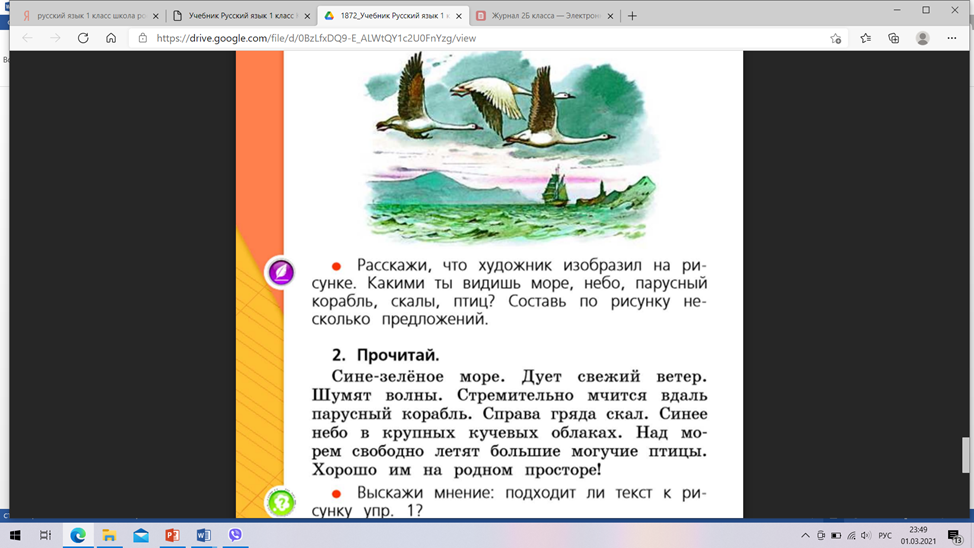 вввСоставить по рисунку небольшой рассказ. Озаглавить.Составить по рисунку небольшой рассказ. Озаглавить.Составить по рисунку небольшой рассказ. Озаглавить.Составить по рисунку небольшой рассказ. Озаглавить.Составить по рисунку небольшой рассказ. Озаглавить.Опиши предметысссЗадание к упражнениюЗадание к упражнениюЗадание к упражнениюЗадание к упражнениюЗадание к упражнениюОпиши предметынннВыбрать слова-описания предметов из предложенных слов.Составить одно предложение по рисунку.Выбрать слова-описания предметов из предложенных слов.Составить одно предложение по рисунку.Выбрать слова-описания предметов из предложенных слов.Составить одно предложение по рисунку.Выбрать слова-описания предметов из предложенных слов.Составить одно предложение по рисунку.Выбрать слова-описания предметов из предложенных слов.Составить одно предложение по рисунку.Подбор глаголов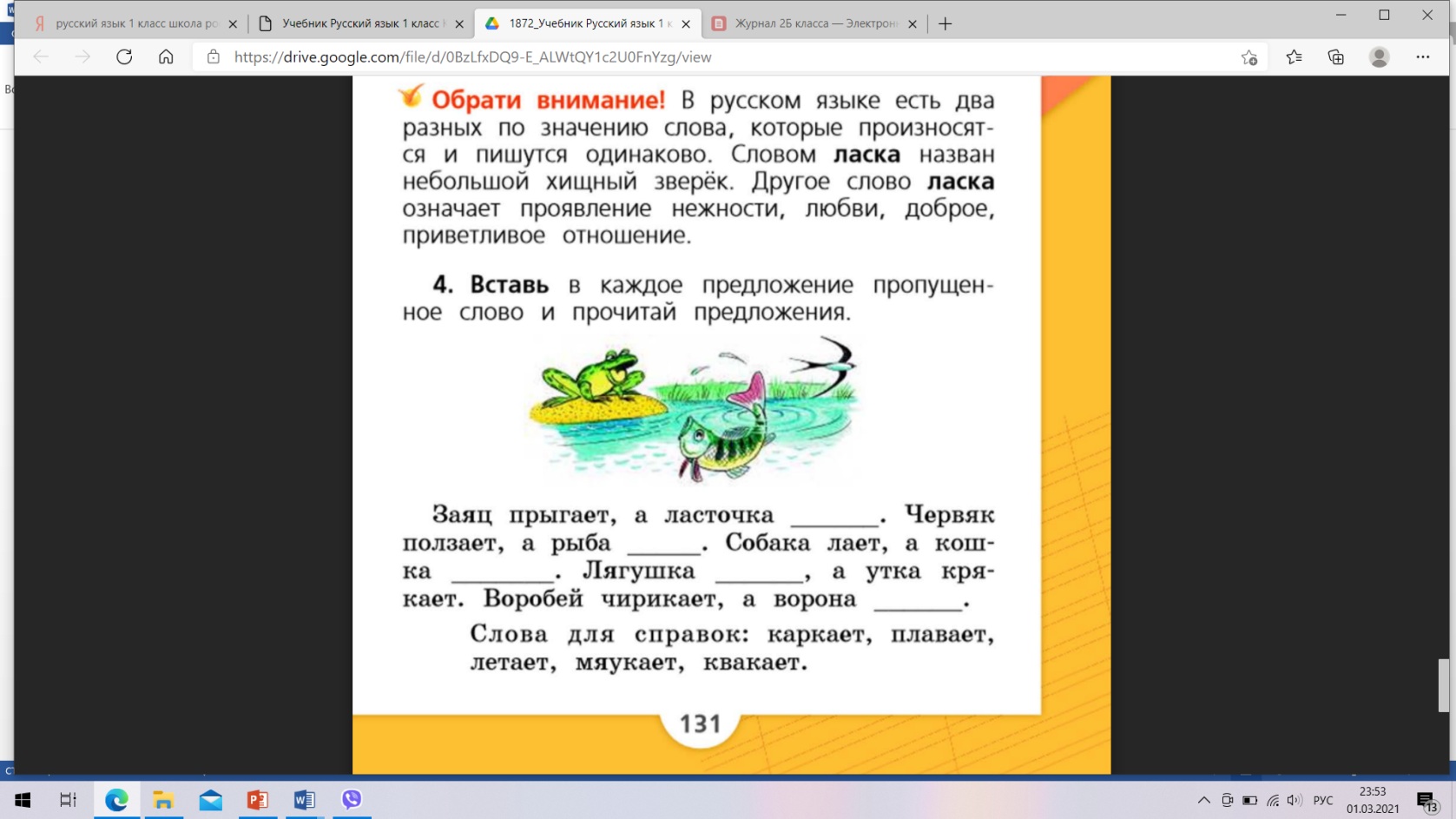 вввСоставить самостоятельно предложения по образцу:об уже и щуке, о козе и свинье, о гусе и утке.Составить самостоятельно предложения по образцу:об уже и щуке, о козе и свинье, о гусе и утке.Составить самостоятельно предложения по образцу:об уже и щуке, о козе и свинье, о гусе и утке.Составить самостоятельно предложения по образцу:об уже и щуке, о козе и свинье, о гусе и утке.Составить самостоятельно предложения по образцу:об уже и щуке, о козе и свинье, о гусе и утке.Подбор глаголовсссВставить в предложения по  2 подходящих слова из дополнительно предложенных:порхает, ныряет, мычит, мурлычет,воет.Вставить в предложения по  2 подходящих слова из дополнительно предложенных:порхает, ныряет, мычит, мурлычет,воет.Вставить в предложения по  2 подходящих слова из дополнительно предложенных:порхает, ныряет, мычит, мурлычет,воет.Вставить в предложения по  2 подходящих слова из дополнительно предложенных:порхает, ныряет, мычит, мурлычет,воет.Вставить в предложения по  2 подходящих слова из дополнительно предложенных:порхает, ныряет, мычит, мурлычет,воет.Подбор глаголовнннЗадание к упражнениюЗадание к упражнениюЗадание к упражнениюЗадание к упражнениюЗадание к упражнению(Работа с многозначными словами)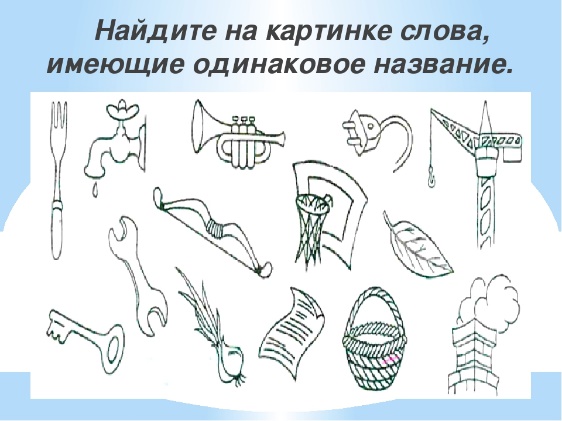 вввНарисовать еще несколько картинок (многозначных слов). Составить с ними предложения.Нарисовать еще несколько картинок (многозначных слов). Составить с ними предложения.Нарисовать еще несколько картинок (многозначных слов). Составить с ними предложения.Нарисовать еще несколько картинок (многозначных слов). Составить с ними предложения.Нарисовать еще несколько картинок (многозначных слов). Составить с ними предложения.(Работа с многозначными словами)сссВыписать слова, имеющие одинаковые названия картинок. Составить с одним из них предложение.Выписать слова, имеющие одинаковые названия картинок. Составить с одним из них предложение.Выписать слова, имеющие одинаковые названия картинок. Составить с одним из них предложение.Выписать слова, имеющие одинаковые названия картинок. Составить с одним из них предложение.Выписать слова, имеющие одинаковые названия картинок. Составить с одним из них предложение.(Работа с многозначными словами)нннВыписать слова-одинаковые названия картинок.Выписать слова-одинаковые названия картинок.Выписать слова-одинаковые названия картинок.Выписать слова-одинаковые названия картинок.Выписать слова-одинаковые названия картинок.